Så görs föreningens medlemsregister tillgängligt för Svensk Friidrotts statistiksystem!Logga in på föreningens hemsida i IdrottOnline och välj Administration och Integration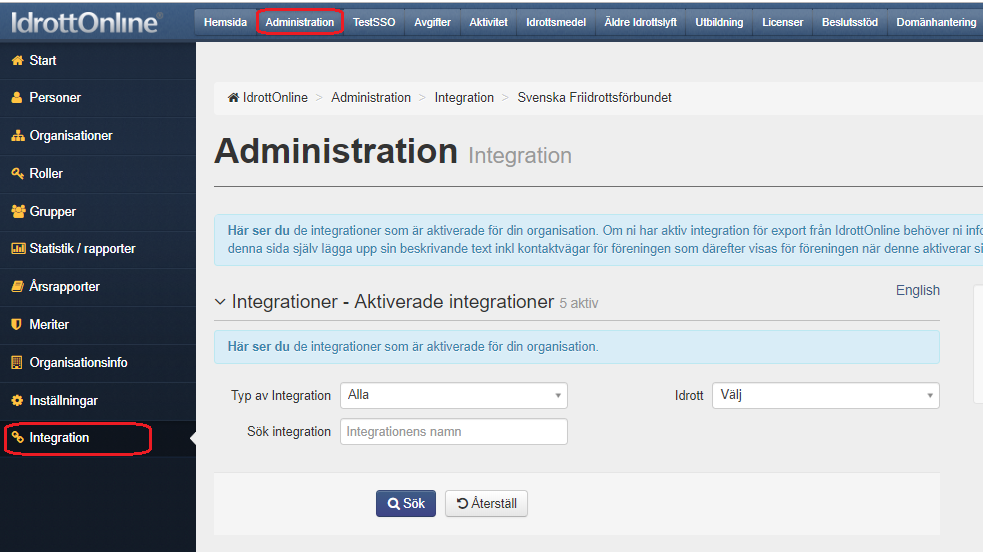 Klicka på +Lägg till Integration 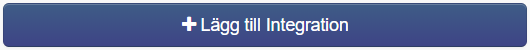 Välj Export och Friidrottsstatistiksystem – Friidrott, klicka sedan på Gå vidare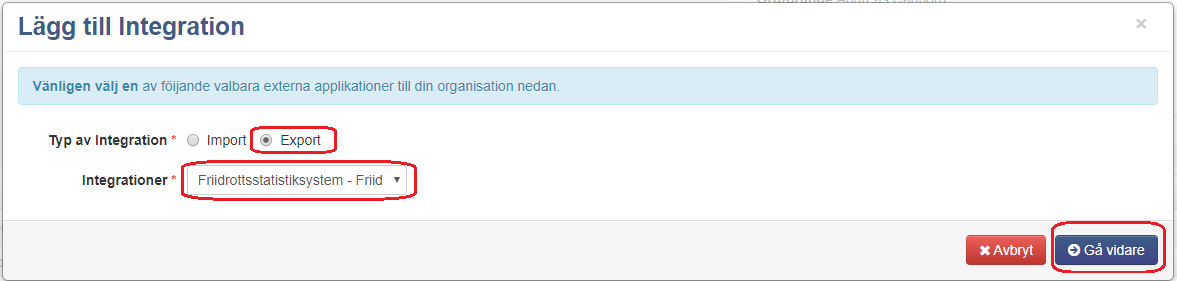 Läs igenom syftet med integrationen och välj sedan +Aktivera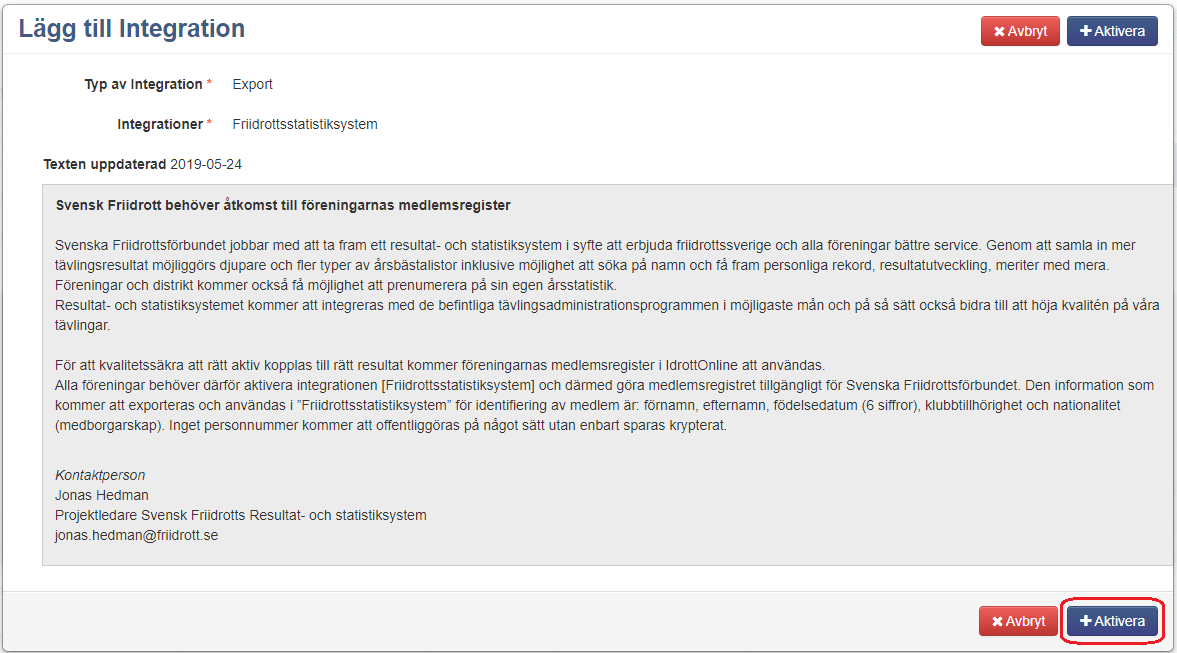 Klicka på Ja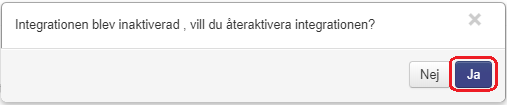 Den aktiverade integrationen Friidrottsstatistiksystem ligger nu bland övriga aktiverade integrationer under Integrationer – Aktiverade integrationer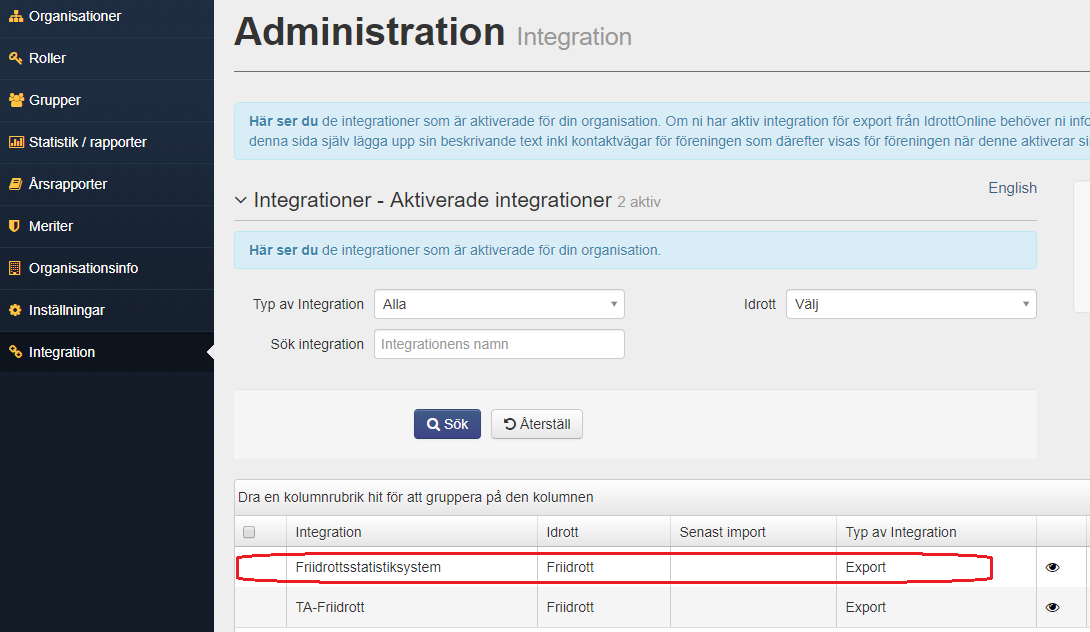 